ПРОЕКТ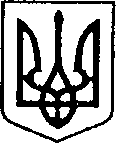 УКРАЇНАЧЕРНІГІВСЬКА ОБЛАСТЬН І Ж И Н С Ь К А    М І С Ь К А    Р А Д АВ И К О Н А В Ч И Й    К О М І Т Е ТР І Ш Е Н Н ЯВід __________2019 р.		               м. Ніжин		            № ____Про затвердження висновку служби у справах дітейвиконавчого комітетуНіжинської міської радипро підтвердження місця 
проживання дитиниПІП, 02.07.2009 р. н.,для тимчасового виїзду за межі Українивід08.07.2019 №14.2-10/445	Розглянувши висновок від 08липня 2019 року про підтвердження місця проживання дитини ПІП, 02.07.2009 року народження, для її тимчасового виїзду за межі України, заяву ПІП (далі - заявник) документи, передбачені пунктом 721 Порядку провадження органами опіки та піклування діяльності, пов’язаної із захистом прав дитини, затвердженого постановою Кабінету Міністрів України від 24 вересня 2008 р. № 866 «Питання діяльності органів опіки та піклування, пов’язаної із захистом прав дитини» (Офіційний вісник України, 2008 р., № 76, ст. 2561), та інші документи, зібрані службою у справах дітей виконавчого комітету Ніжинської міської ради встановлено, що дитина, зареєстрована за адресою: (конфіденційна інформація), проживає разом із заявником за адресою: Чернігівська область,місто Ніжин, (конфіденційна інформація).	Ураховуючи викладене, керуючись Законами України «Про місцеве самоврядування в Україні», частиною другою статті 19, частиною п’ятою  статті 157 Сімейного кодексу України, пунктом 721 Порядку провадження органами опіки та піклування діяльності, пов’язаної із захистом прав дитини, затвердженого постановою Кабінету Міністрів України від 24 вересня 2008 р. № 866, відповідно до протоколу № 19від 09 липня 2019 р. засідання комісії з питань захисту прав дитини, беручи до уваги відсутність інформації про наявність рішення суду про визначення місця проживання дитини з іншим із батьків або відкриття провадження у справі щодо визначення місця проживання дитини, виконавчим комітет міської ради вирішено:Затвердити висновок служби у справах дітей виконавчого комітету Ніжинської міської ради про підтвердження місця проживання дитини ПІП, 02.07.2009 року народження разом з матір’ю, ПІП, для її тимчасового виїзду за межі України від 08.07.2019 №14.2-10/445Попередити ПІП про необхідність інформування служби у справах дітей виконавчого комітету Ніжинської міської ради про повернення дитини в Україну протягом місяця з дня в’їзду в Україну та про відповідальність, передбачену частиною сьомою статті 184 Кодексу України про адміністративні правопорушення за умисне порушення встановленого законом обмеження щодо строку перебування дитини за межами України.Рішення набирає законної сили уразі, якщо протягом десяти робочих днів з дня його прийняття його не оскаржено батьком, ПІП, який проживає окремо від дитини.Контроль за виконанням рішення покласти на заступника міського голови з питань діяльності виконавчих органів ради Алєксєєнка І.В.Це рішення пред’являється під час перетинання державного кордону України та діє протягом одного року з дня набрання ним законної сили. Головуючий на засіданні виконавчого комітетуНіжинської міської радиперший заступник міського голови з питань діяльностівиконавчих органів ради                                                               Г. ОЛІЙНИКРішення набрало законної сили  ___ _____________ 20__ р.Пояснювальна запискадо проекту рішення«Про затвердження висновкуслужби у справах дітейпро підтвердження місця проживання дитиниШевченко М. Р., 02.07.2009 р. н., для її тимчасового виїзду за межі України»Керуючись Законами України «Про місцеве самоврядування в Україні», частиною другою статті 19, частиною п’ятою статті 157 Сімейного кодексу України, пунктом 721 Порядку провадження органами опіки та піклування діяльності, пов’язаної із захистом прав дитини, затвердженого постановою Кабінету Міністрів України від 24 вересня 2008 р. № 866, відповідно до протоколу № 8 від 20 березня 2019 р. засідання комісії з питань захисту прав дитини, беручи до уваги відсутність інформації про наявність рішення суду про визначення місця проживання дитини з іншим із батьків або відкриття провадження у справі щодо визначення місця проживання дитини, виконавчим комітет міської ради виконавчий комітет Ніжинської міської ради, як орган опіки та піклування, приймає рішення про затвердження висновку служби у справах дітей про підтвердження місця проживання дитини ПІП., 02.07.2009 р. н., для її тимчасового виїзду за межі України.Проект рішення оприлюднений на сайті Ніжинської міської ради з 09.07.2019 р.Даний проект рішення потребує дострокового розгляду, оскільки згідно з пунктом 721 Порядку провадження органами опіки та піклування діяльності, пов’язаної із захистом прав дитини, затвердженого постановою Кабінету Міністрів України від 24 вересня 2008 р. № 866 виконавчий комітет протягом семи робочих днів з дня подання заяви приймає рішення/розпорядження про затвердження висновку служби у справах дітей про підтвердження місця проживання дитини для її тимчасового виїзду за межі України (заява ПІП від 13.06.2019р.). Враховуючи вищевикладене, проект рішення «Про затвердження висновку служби у справах дітей про підтвердження місця проживання дитини ПІП., 02.07.2009 р. н., для її тимчасового виїзду за межі України» розглянутий на засіданні виконавчого комітету з позитивним вирішенням питанням.Доповідати проект рішення «Про затвердження висновку служби у справах дітей про підтвердження місця проживання дитини ПІП., 02.07.2009 р. н., для її тимчасового виїзду за межі України» на засіданні виконавчого комітету Ніжинської міської ради буде начальник служби у справах дітей Рацин Н.Б.Заступник міського голови                                         І. АЛЄКСЄЄНКОВізують:начальник служби у справах дітей                                           Н.РАЦИНзаступник міського головиз питань діяльності виконавчих органів ради                         І. АЛЄКСЄЄНКОкеруючий справами                                                               С. КОЛЕСНИКначальник відділу юридично-кадровогозабезпечення                                                                                В. ЛЕГА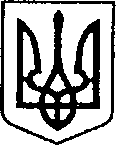 УКРАЇНАНІЖИНСЬКА МІСЬКА РАДАВ И К О Н А В Ч И Й    К О М І Т Е ТСЛУЖБА У СПРАВАХ ДІТЕЙ(16600, м. Ніжин, пл. імені Івана Франка, 1, тел. 2-36-21, E-mail:nessn@ukr.net)08.07.2019   № 14.2-10/ 445 На  №_______від_________ВИСНОВОК
про підтвердження місця проживання дитиниПІП, 02.07.2009 року народження,
(прізвище, ім'я, по батькові  та дата народження дитини)для її тимчасового виїзду за межі УкраїниШляхом вивчення заяви ПІП (далі - заявник) про необхідність підтвердження місця проживання дитини ПІП, 02.07.2009 року народження, для її тимчасового виїзду за межі України, документів, поданих заявником до служби у справах дітей виконавчого комітету Ніжинської міської ради, відвідування дитини за місцем її проживання, встановлено, що дитина, зареєстрована за адресою: (конфіденційна інформація),, проживає разом із заявником за адресою: (конфіденційна інформація),.Інформація про наявність рішення суду про визначення місця проживання дитини з іншим з батьків або відкриття провадження у справі щодо визначення місця проживання дитини відсутня.Заявника повідомлено про необхідність інформування служби у справах дітей про повернення дитини в Україну протягом місяця з дня в’їзду в Україну та про відповідальність, передбачену частиною сьомою статті 184 Кодексу України про адміністративні правопорушення за умисне порушення встановленого законом обмеження щодо строку перебування дитини за межами України.Начальник служби                                          Н. РАЦИНЛариса Єрофєєва(04631)23621